Тема урока – «Красная книга России»Тип урока:  урок -  проектЦели урока:Образовательные: 1. Познакомиться с Красной книгой России                                   2. Обобщить представление о факторах, угрожающих живой природе.                                   3. Создать свою Красную книгу.Развивающие:       1.Развивать поисковую деятельность (развивать способность целесообразно наблюдать, исследовать и     давать  правильную оценку предметам, явлениям, нравственную оценку отношениям, поступкам).                                  2.Развивать умение делать выводы, устанавливая причинно – следственные связи между объектами  природы.                                              3.Развивать навыки наблюдательности, навыки самостоятельной исследовательской работы при  изучении растений и            животных.Воспитательные:  1. Учить уважительному отношению ко всему живому.                                  2. Продуктивно работать в коллективе, уметь сопереживать.Формы организации познавательной деятельности:  ( фронтальная, групповая, индивидуальная)Методы и приёмы:(создание ситуации успеха, методы словесной и наглядной передачи знаний, частично – поисковый, самостоятельная работа, творческая работа,  дискуссия , самооценка)Средства обучения: раздаточный материал, использование ИКТ, Красная книга РФОбразовательные технологии обучения: личностно – деятельностная, проектная, исследовательская, технология создания учебной ситуации, продуктивное чтение.План – конспект урока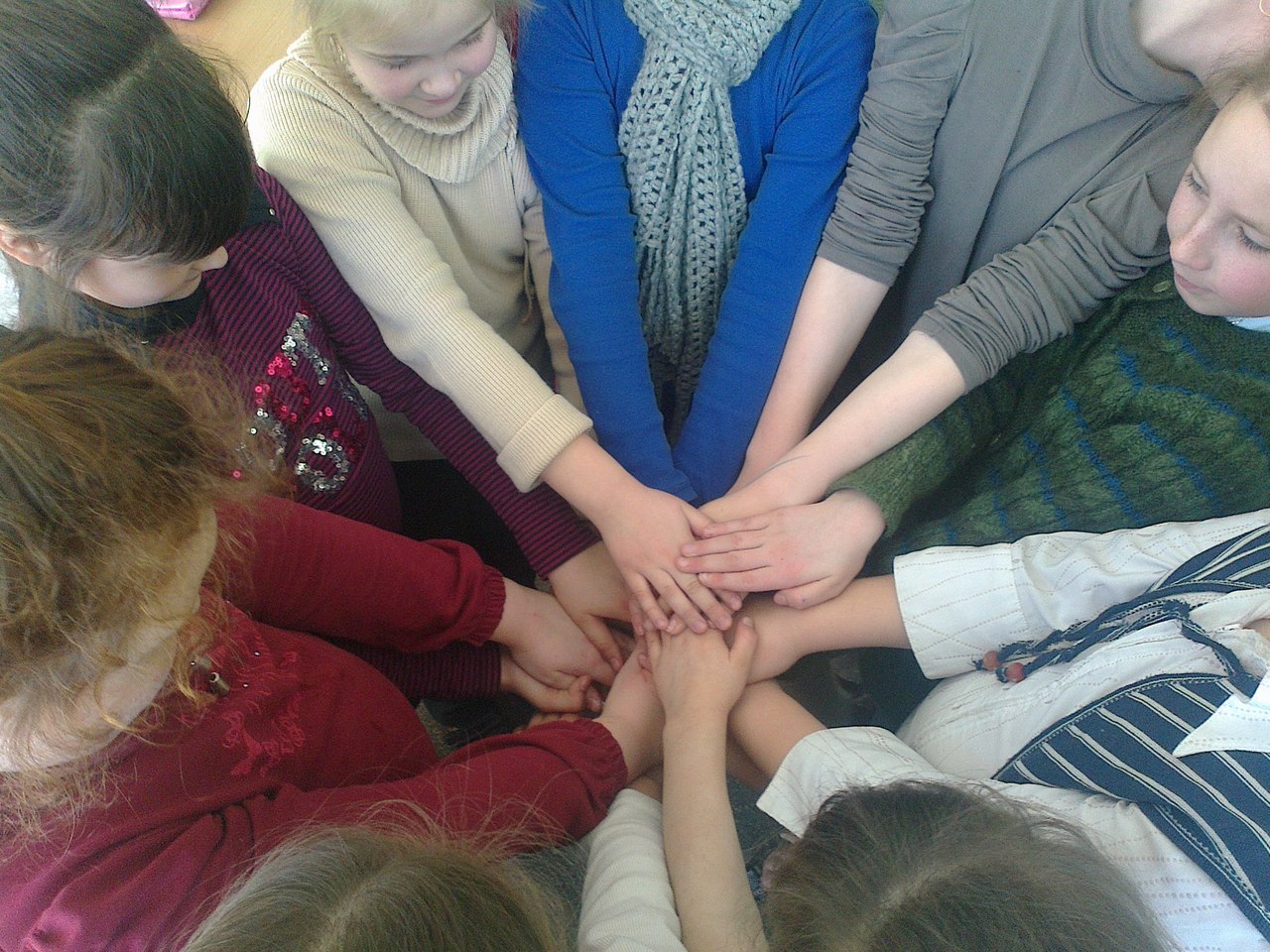 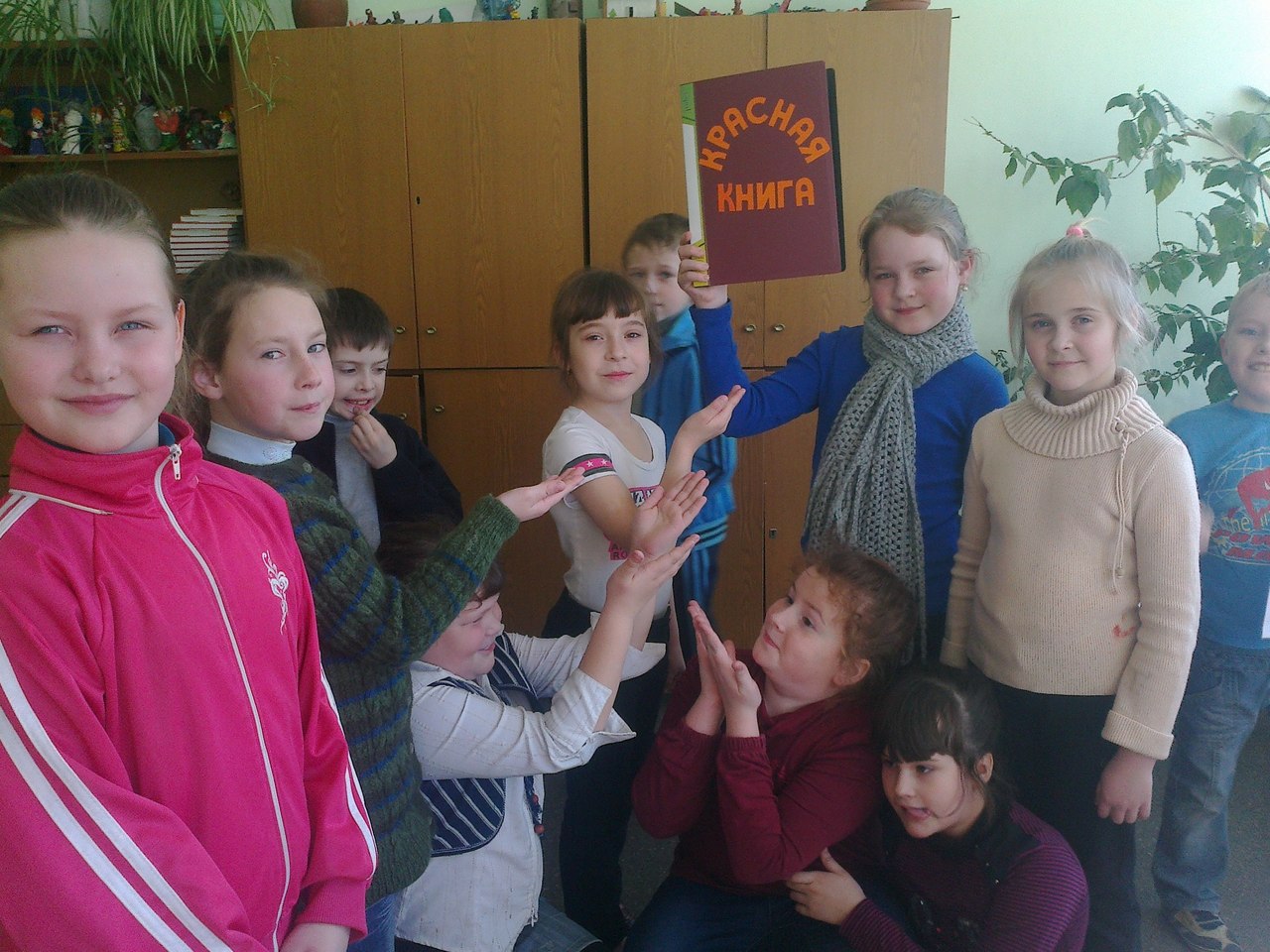 Этапы урокаДеятельность учителяДеятельность учащегосяФормирование УУД  1.Мотивация  к учебной деятельности.Цель этапа: настроить на положительные эмоции, способствовать созданию внутреннего комфорта.Доброе утро, ребята. Сегодня у нас очень ответственный урок. К нам пришли гости- учителя . Улыбнитесь им и подарите им частичку своего тепла.  Давайте пожелаем им добра и здоровья. А я вам желаю открытия новых знаний, которые вам пригодятся в жизни. - А с какой целью вы пришли на урок?.Чему – то научиться, узнать что – то новое.Личностные УУД:- формировать интерес к изучению предмета;Коммуникативные УУД: -планирование учебногосотрудничества сучителем и сверстникамиАктуализация знаний.Цель этапа: дать возможность самостоятель-но вывести правила друзей природы                  Стих-е (Слайд 1 )Есть просто храм, есть храм науки, 
А есть еще природы храм – 
С лесами, тянущими руки
Навстречу солнцу и ветрам.
Он свят в любое время суток, 
Открыт для нас в жару и стынь.
Входи сюда, будь сердцем чуток, 
Не оскверняй ее святынь.- О каком храме мы будем сегодня говорить? ( о природе)-Как вы понимаете строки «Не оскверняй её святынь?»(надо соблюдать правила поведения в природе)На партах у вас лежат листочки. Выберите, что нельзя делать в  природе и раскрасьте значок красным цветом, а что можно зелёным цветомЛомать ветки деревьевУбивать зверей и птицЛюбоваться природойТрогать домики животных и их детёнышейРазорять птичьи гнёзда.Дышать свежим воздухомРазбрасывать мусорЗасорять родники и речкиСобирать грибы и ягодыРвать цветыСоблюдать тишинуФотографироватьГромко слушать музыкуПроверка. Прочитайте ,что нельзя делать в природе.                  Прочитайте, что можно делать в природе.Проговаривают предполагаемую тему урока.Ученики выполняют работу на карточках.Проверка работы. Ученики выводят  правила друзей природы.Регулятивные УУД:-прогнозирование;- самооценка;-самоконтроль;- выдвижение гипотез и их обоснование; Познаватель-ные УУД:-структурирование знаний;-умение строить высказывание;-смысловое чтение;Коммуникативные УУД: -умение выражать свои мысли;-владение монологичес-кой и диалогичес-кой речью;3. Самоопределение к деятельности. Цель этапа: самопроверка умения применять новое знание в разных ситуациях- Давайте проверим, как мы умеем охранять природу.Выберите один из предложенных ответов на каждый  из вопросов и запишите соответствующее ответу количество очков.Тест «Умеешь ли ты охранять природу?» (слайд 2)1.   Ты нашёл на поляне очень красивый цветок. Как ты поступишь?           а)  полюбуюсь на него и пойду дальше  (1 очко)           б) осторожно срежу его и поставлю в красивую вазу  (5 очков)  2.  Ты нашёл гнездо с птенцом. Что ты сделаешь?            а) покормлю птенца  (3 очка)            б) позову ребят, чтобы они тоже посмотрели  (5 очков)            в) буду наблюдать издали  (1 очко) 3.    Ребята собрались в лес за берёзовым соком. Пойдёшь ли ты с ними?            а) пойду, но буду собирать очень осторожно  (5 очков)            б) расспрошу об этом учительницу  (2 очка)            в) не пойду  (1 очко)   4.  После похода на природу у вас осталось много пустых банок, кульков. Как бы ты поступил с ними?            а) взял бы с собой, чтобы дома выбросить в мусорный ящик  (1 очко)           б) отнёс бы в кусты и выбросил  (5 очков)            в) закопал бы в землю  (3 очка) Ключ к тесту4-9 очков – если бы все были такими, как ты, то не страдали бы наши леса и реки от неумелого вмешательства. Ты не только много знаешь о природе, но и умеешь её охранять. Но главное – не останавливайся, стремись узнать больше.10-14 очков – ты, безусловно много знаешь о природе и хотел бы ей помочь, но твои знания неполные, и ты, сам того не желая, можешь причинить ей вред .Больше читай и ты сможешь принести природе пользу.15-20 очков – ты наверное, любишь природу- это хорошо. Но ты мало о ней знаешь. Тебе нужно ещё много узнать о природе.- Кто хочет узнать  о природе ещё больше, научиться её беречь? Я приглашаю вас сегодня в удивительный мир (храм) природы, где вас ждёт много интересного и поучительного.Выполняют тест.Подсчитывают количество набранных очков.Сверяются с ключом к тесту.Познаватель-ные УУД:- анализ  и синтез;- контроль и оценка процесса и      результатов деятельности;Регулятивные УУД:-контроль;- саморегуля-ция;-коррекция;4. Работа над частью проекта.Цель этапа:Отчёт каждой группы о проделанной работе.- Над каким проектом мы начали работать?(слайд 3)- Какие задачи мы перед собой поставили? (слайд 4,5,6 )- С какими животными и растениями мы решили познакомиться?( слайд7 – 21) - Что мы с вам и уже сделали? Показ своей Красной книги (альбом)- Как мы с вами над этой книгой работали?- Что должна была делать каждая группа?Сегодня мы продолжаем создавать свою Красную книгу.Отчёт 1 группы о божьей коровке (рисунки, фото, сообщения, загадки. ) Отчёт 2 группы о пчеле. (рисунки, фото, сообщения, загадки. ) Отчёт 3 группы о пауке. (рисунки, фото, сообщения, загадки. ) Отчёт 4 группы о еже. (рисунки, фото, сообщения, загадки. ) 4.Работа в паре.Отгадайте загадку!  Что это за птица?Спинкою зеленовата,Животиком желтовата,Чёрненькая шапочкаИ полоска шарфика.  (Синица) (слайд 22, 23)На парте текст о синице. Дети читают его и рассказывают, что они из этого текста узнали о синице.Синица.Семейство синиц объединяет примерно 65 видов. Все представители семейства - птички маленькие. Самая большая весит немногим более 20 граммов, самая маленькая - меньше 10 граммов. Можно предположить, что птицы эти получили свое название за цвет. Синицы - значит, синие. Но синих цветов в оперении этих птиц нет. Названы эти птицы так не за окраску, а потому, что некоторые издают достаточно громкий мелодичный посвист: "сии-сии". Вот и назвали их синицами.Самая крупная синица из живущих у нас - большая синица. По сравнению со своими сестрами действительно большая,   (весит граммов 20граммов). Ее чаще других можно увидеть зимой в городах и селениях. Прилетает птица к людям не от хорошей жизни: трудно, голодно в лесу в это время.   В это время синицы становятся в полном смысле всеядными птицами: едят зерна и крупу, крошки хлеба и кусочки мяса, сало и творог. И все-таки, очень много птиц погибает в это время. Те, кто доживает до весны, улетают в леса или остаются около людей в садах, парках, рощах. Ранней весной синица уже начинает подыскивать место для гнезда и устраивать его.Проверка.- Что вы узнали о синице?-  «Красная книга, или Возьмём под защиту»-Создать свою «Красную книгу» и углубить знания об исчезающих видах растений и животных.-Научиться соблюдать правила друзей природы.-научиться находить информацию .Дети перечисляют животных и растения: ландыш, медуница, стрекоза, бабочка, пчела, божья коровка, скворец, ёж., паук, синица, лягушка, ящерица.Начали работу над книгой.Перечисляют этапы работы над проектом.Выступление 1 группы.Выступление 2 группы.Выступление 3 группы.Выступление 4 группы.Отгадывают загадку.Чтение текста.Составление рассказа о синице.Регулятивные УУД:планирование;                                 прогнозирование;ПознавательныеУУД:-работа с различными источниками информации;  -решение проблемы, построениелогической цепирассуждений;-находить нужную информацию в тексте;- смысловое чтение;КоммуникативныеУУД:-умение с достаточной полнотой и точностью выражать свои мысли в соответствии с задачами и условиями коммуникации;-умение слушать и понимать других;Личностные УУД:-чувство ответственности за порученное дело;5. Рефлексия.Цель этапа:проанализировать, дать оценку успешности достижения цели и наметить перспективу на будущее,  аргументировать своё мнение, осознать значимость полученных знаний и готовность использовать их в жизни.Дерево, трава и птица
Не всегда умеют защититься.
Если будут уничтожены они,
На планете мы останемся одни.-Соглашаетесь ли с поэтом? Почему?Да, поэт ошибается в своих прогнозах.Если растения будут уничтожены, то мы не останемся одни на планете, т.к. человека просто не будет. Зеленые растения обогащают воздух кислородом, необходимым для дыхания.Каждое растение по своей значимости достойно Красной книги и его необходимо беречь, а не ждать, когда его занесут в Красную книгу.Учитель.Наш урок  подошёл к концу. И я хочу прочитать вам стихотворение, которое является заветом нам с вами.(слайд24)Любите родную природу –
Озера, леса и поля.
Ведь это же наша с тобою 
Навеки родная земля.
На ней мы с тобою родились,
Живем мы с тобою на ней!
Так будем же, люди, все вместе
Мы к ней относиться добрей.- Над чем вы задумались на уроке?- Какие открытия сделали? Что вас удивило? Что дал вам урок?- Молодцы! Вы очень хорошо поработали.Выдвигают предположения.Делают вывод.Каждый человек должен быть другом природе.Должны охранять и беречь её, чтобы окружающий нас мир продолжал радовать нас своей красотой.Мы в ответе за нашу природу.ПознавательныеУУД:- строить рассуждения;- установление причинно – следственных связей;КоммуникативныеУУД:-высказывать и обосновывать свою точку зрения;Личностные УУД:-эмоциональность;-умение осознавать и определять свои эмоции;Регулятивные УУД:-определять степень успешности своей работы;